На праздник «9 Мая» в детский сад № 312 были приглашены ветераны войны. Воспитанники детского объединения «Семицветик» порадовали гостей выставкой своих работ и приготовили открытки своими руками.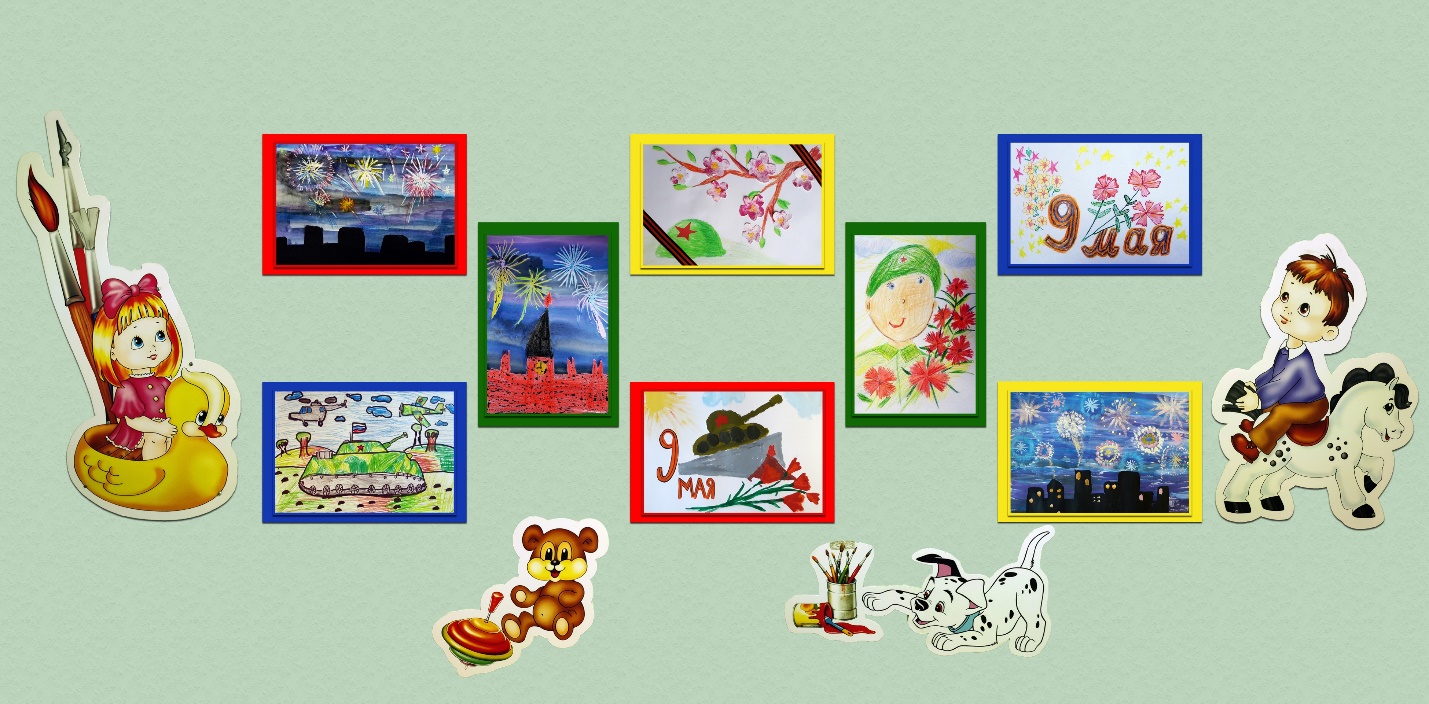 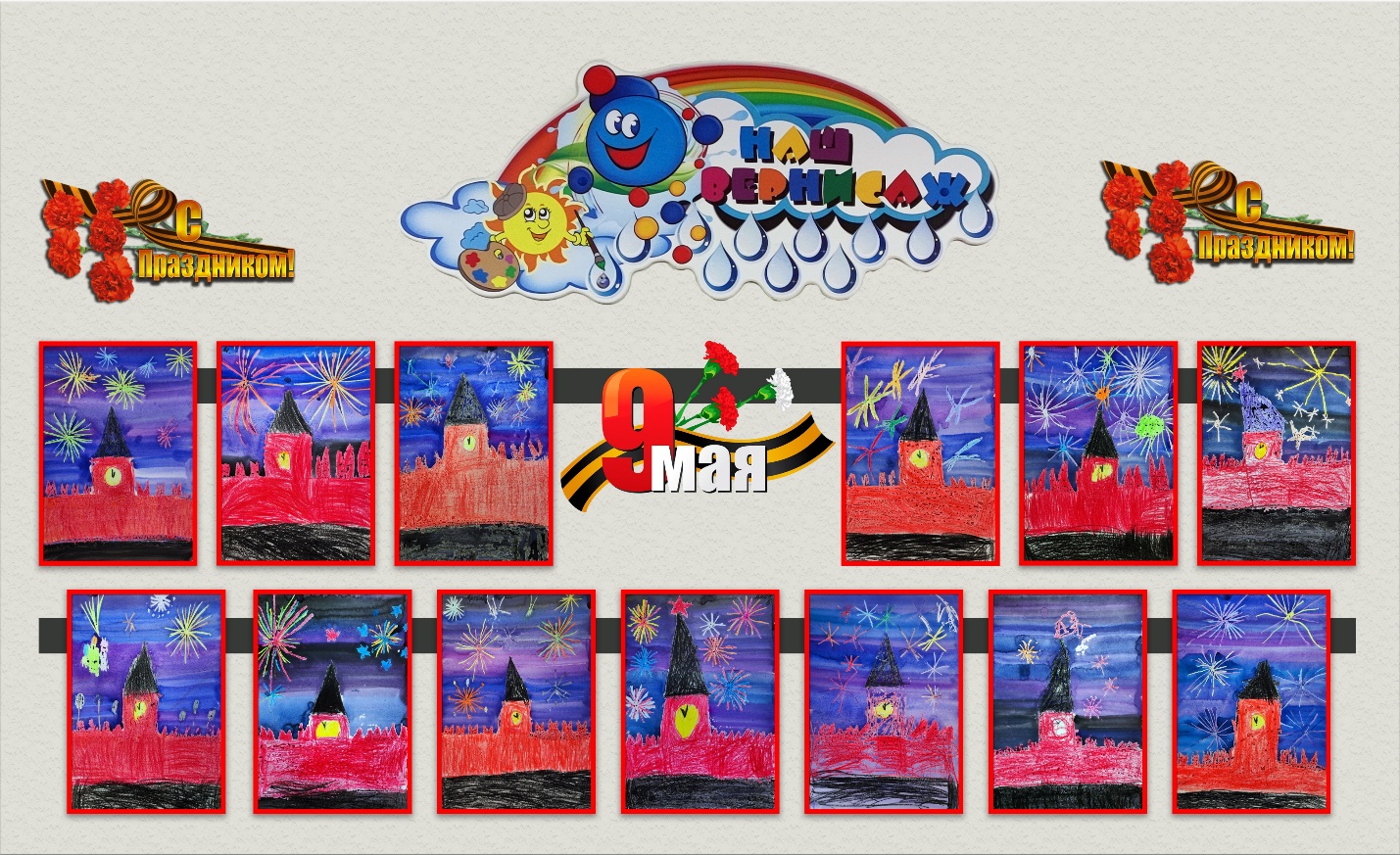 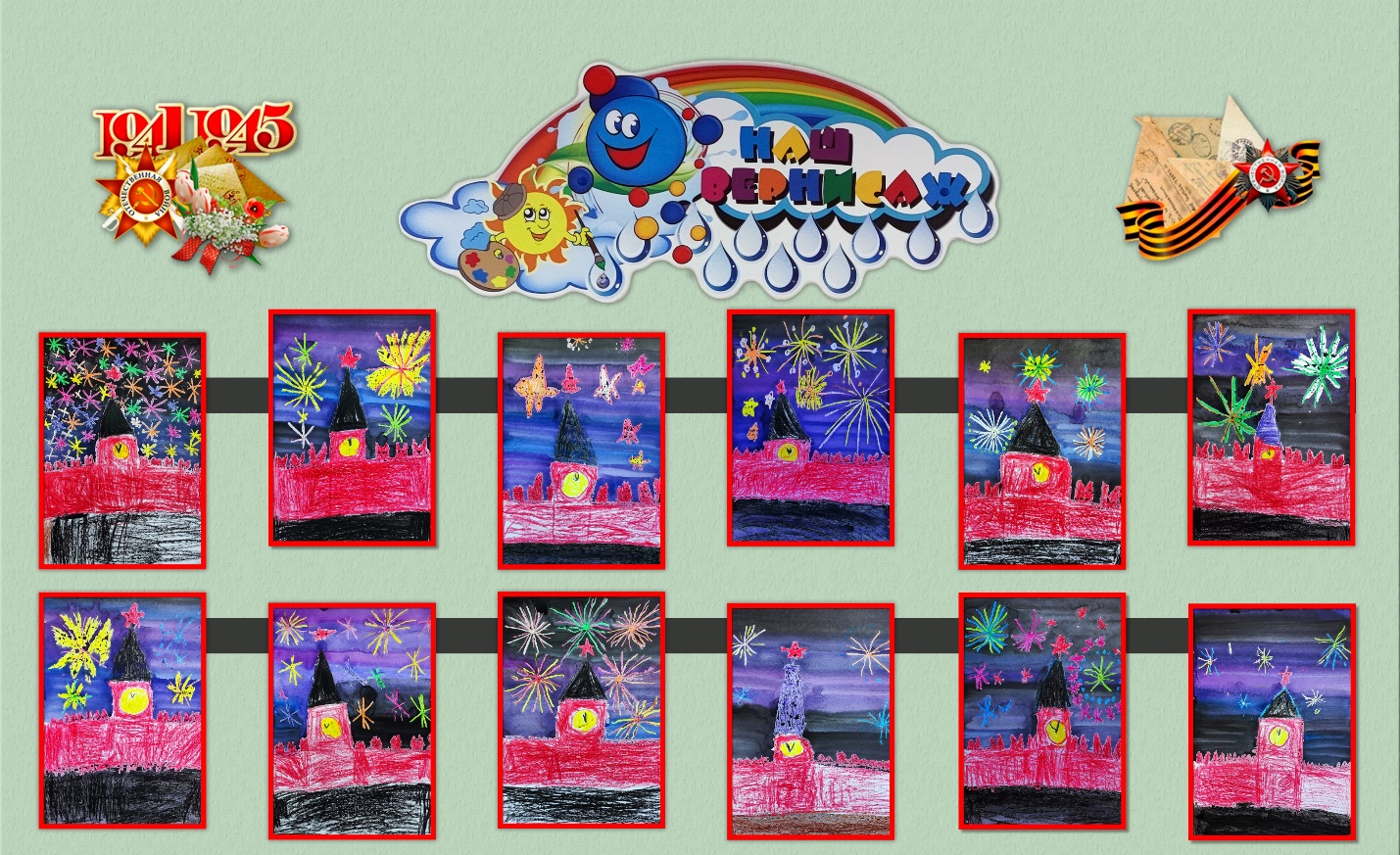 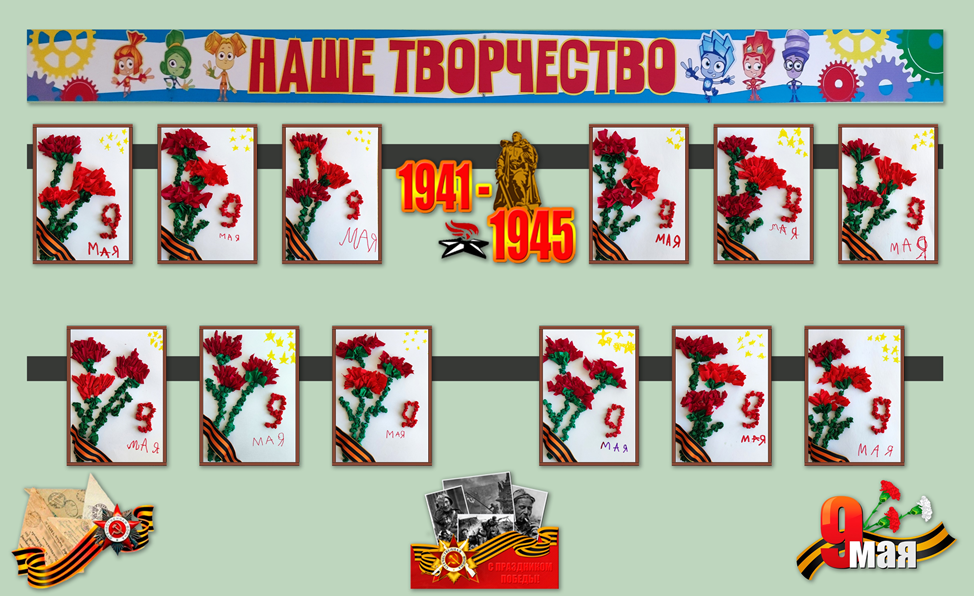 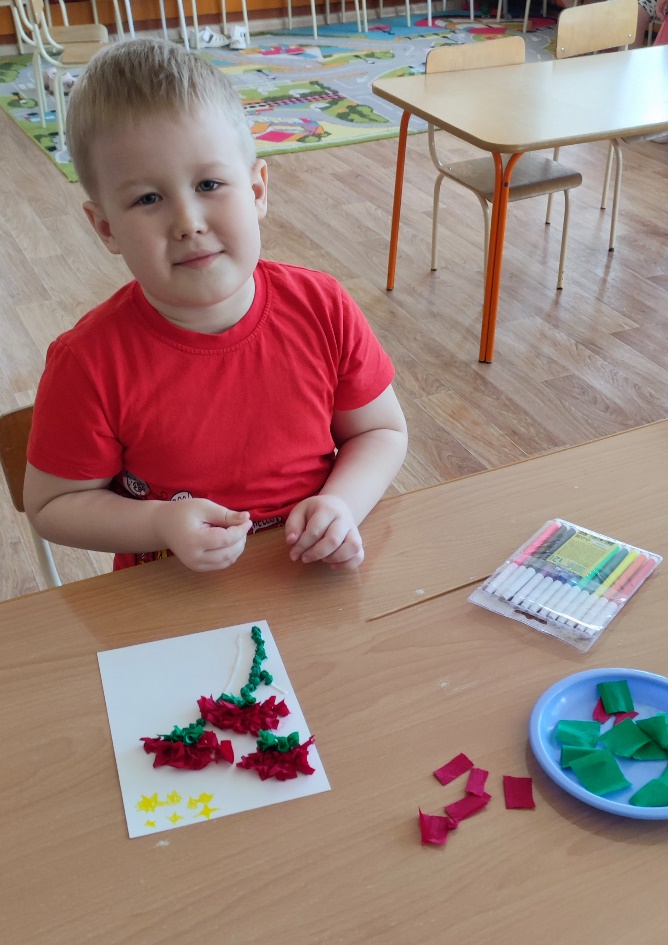 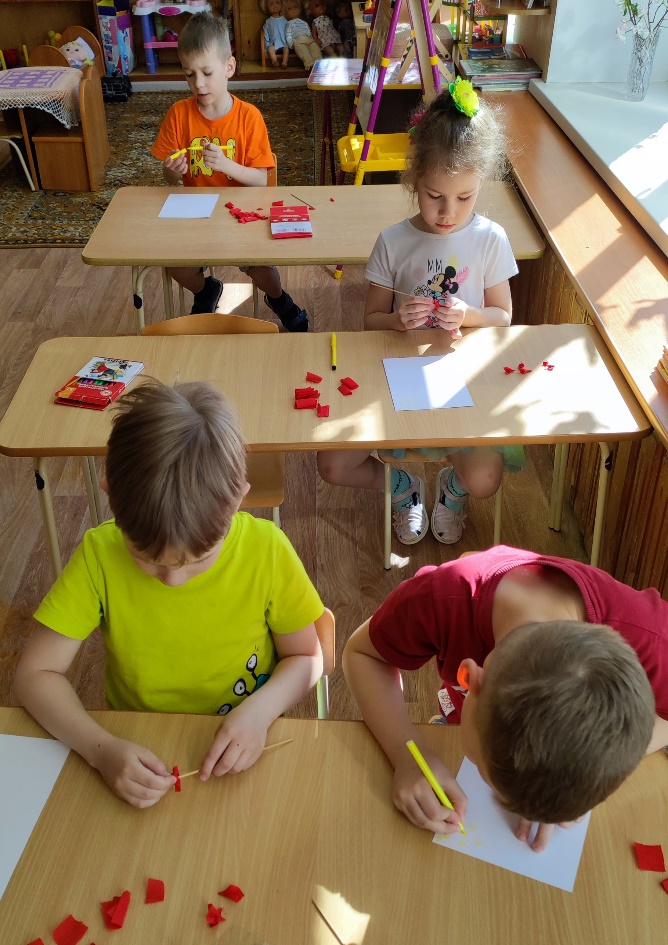 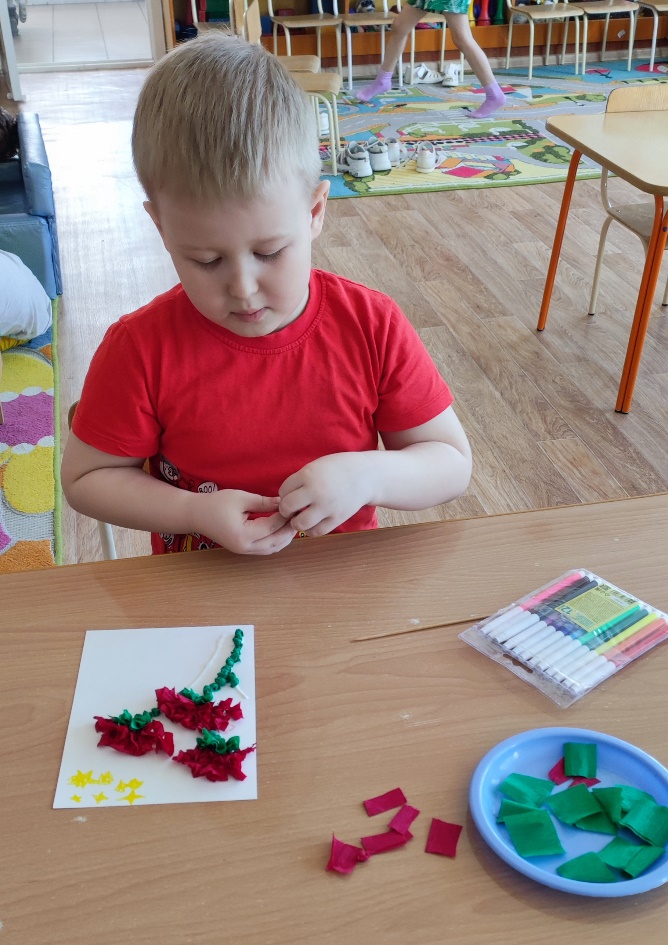 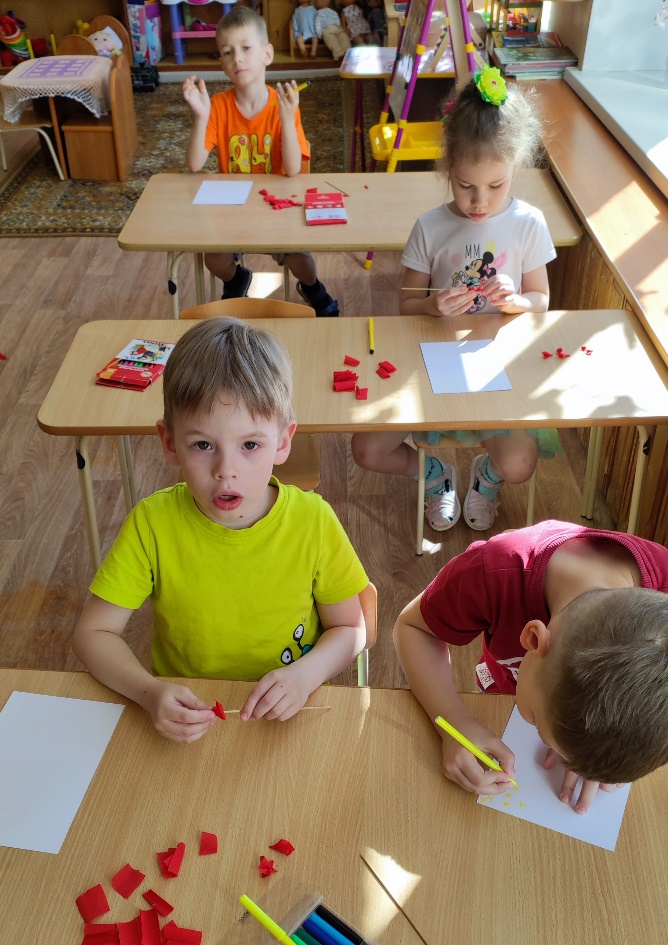 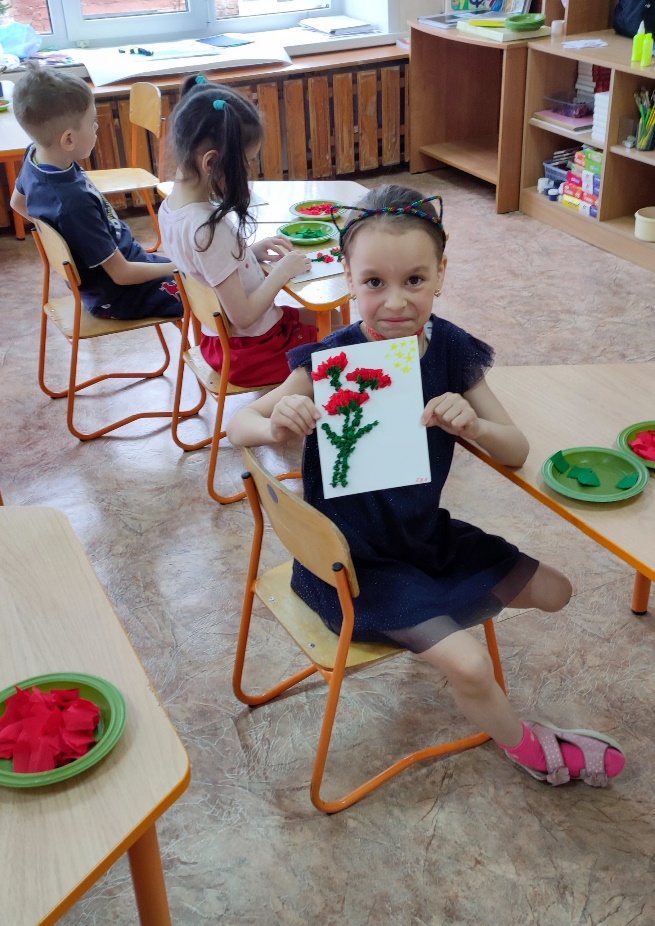 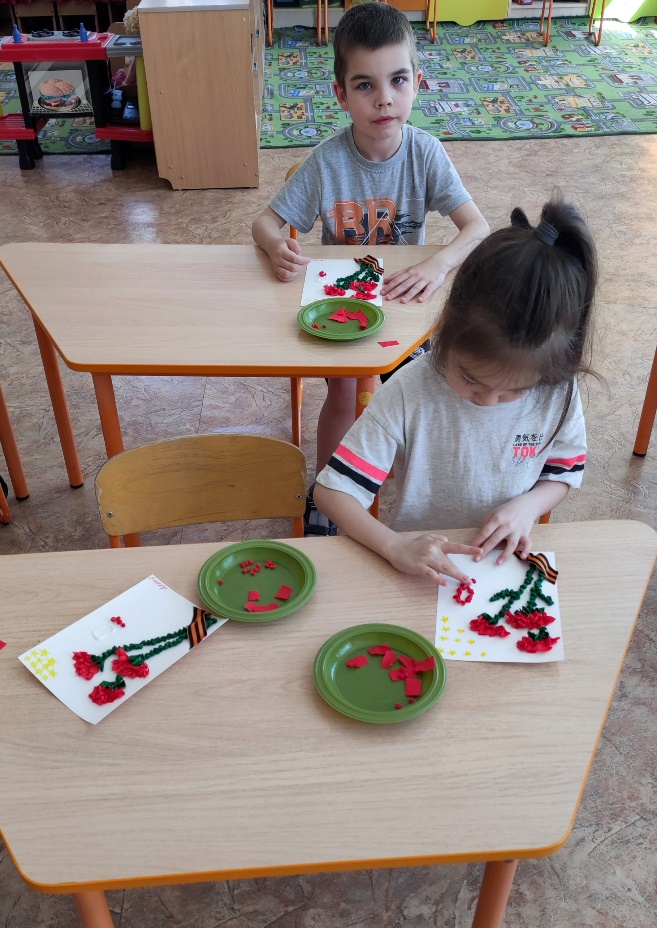 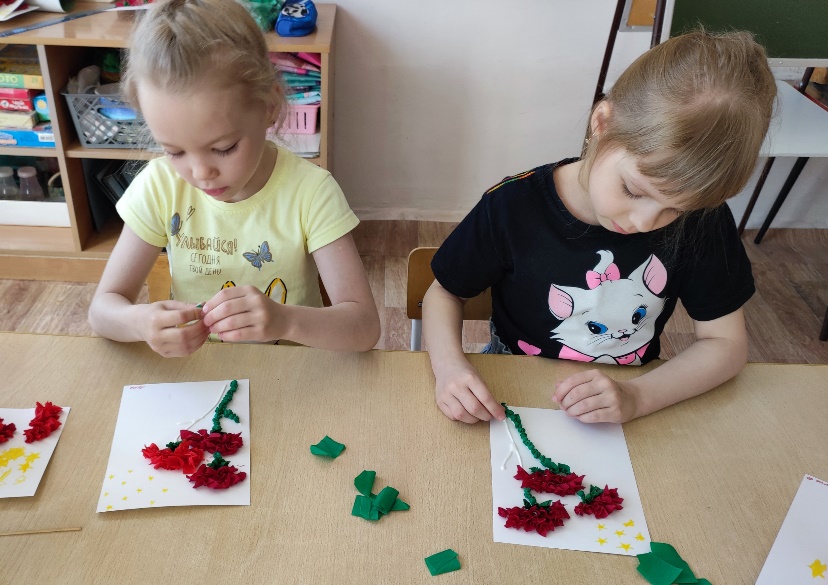 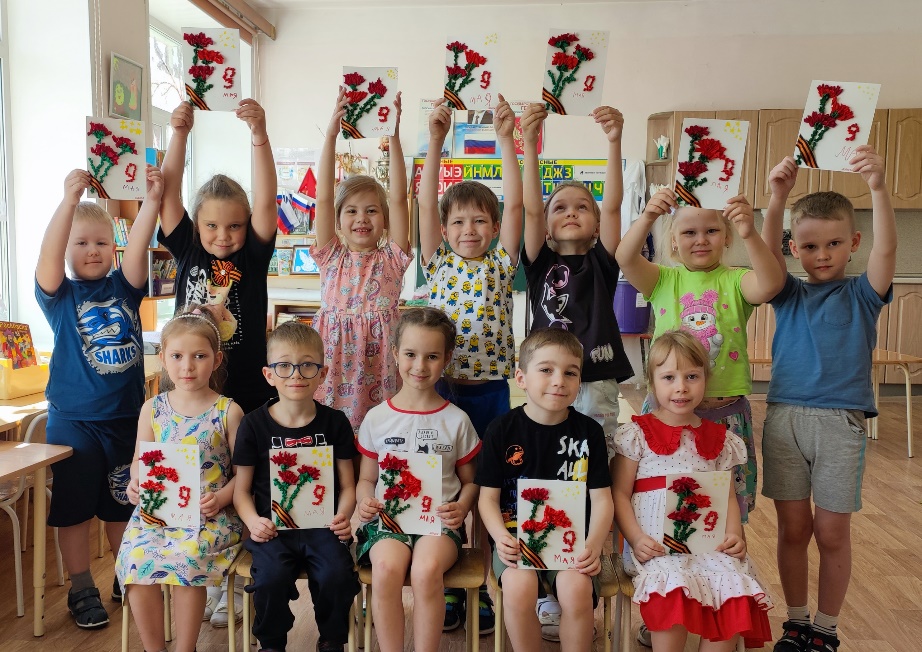 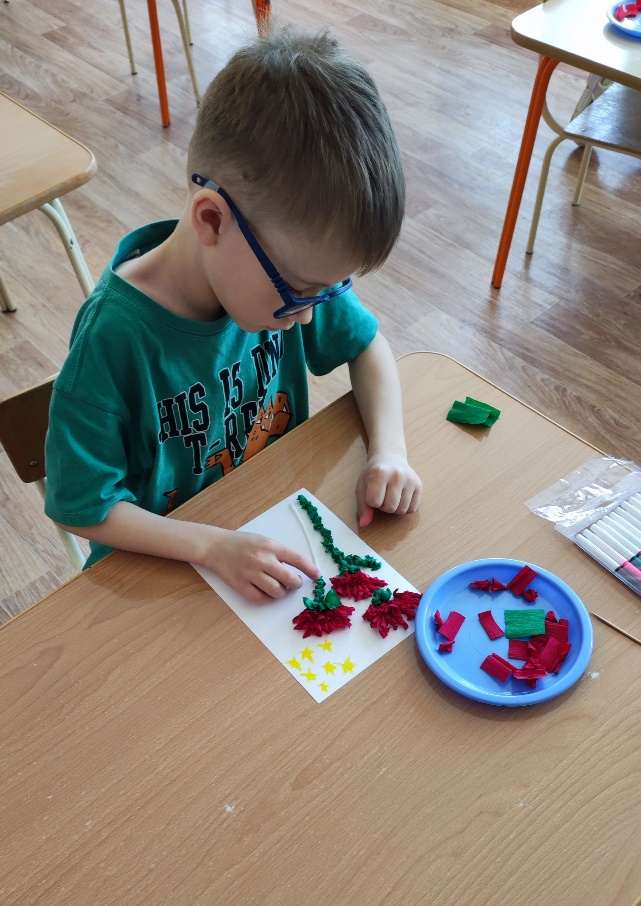 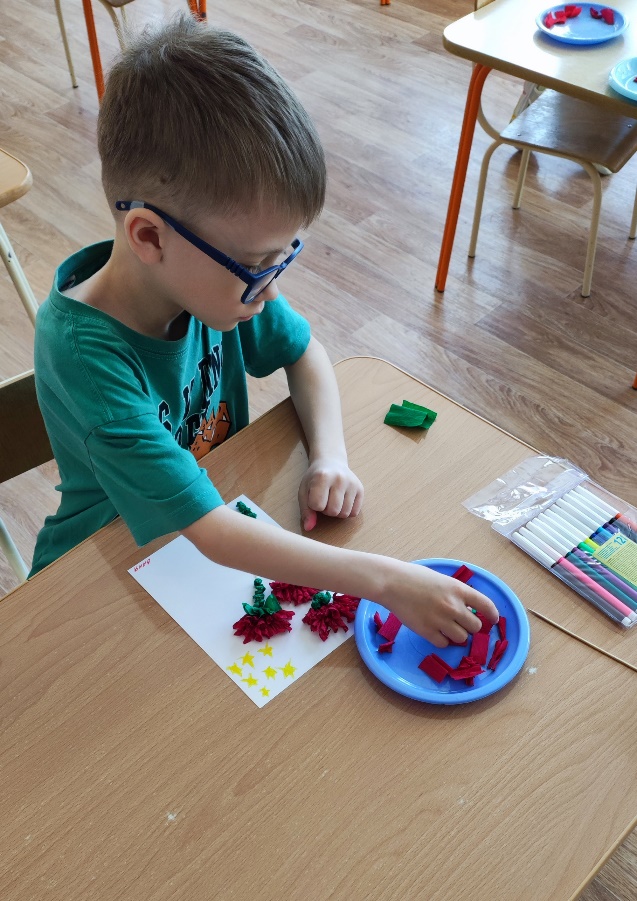 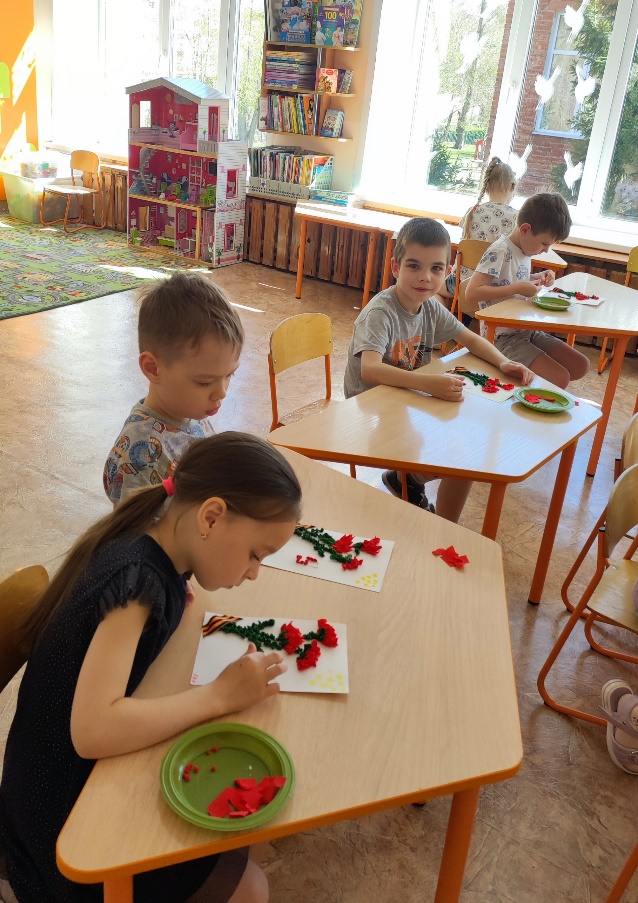 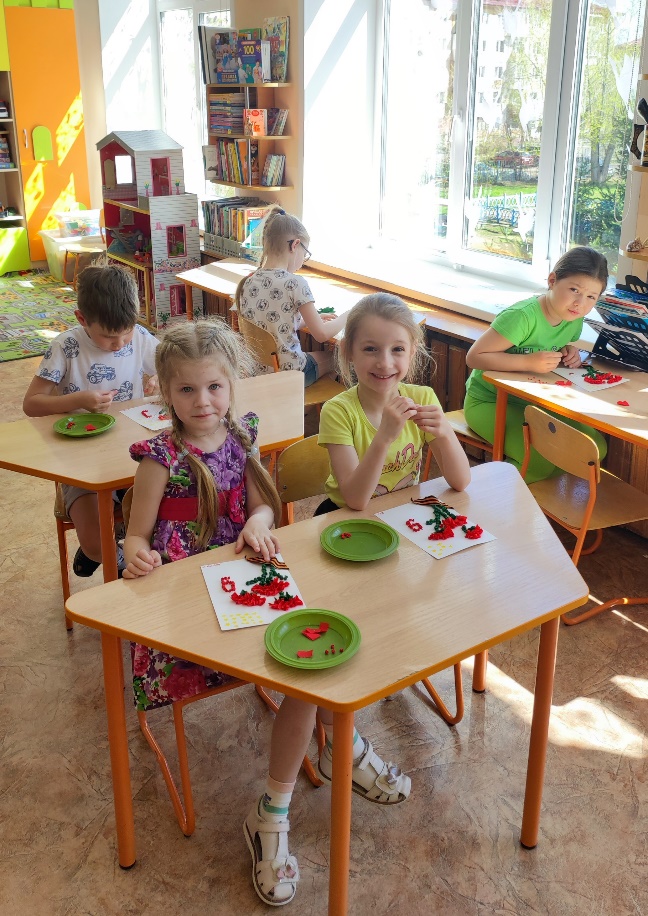 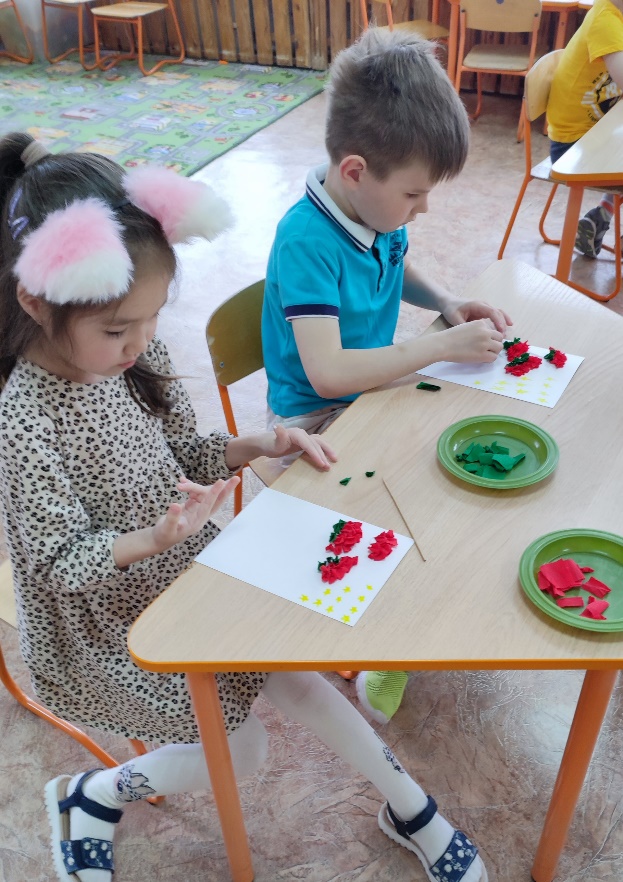 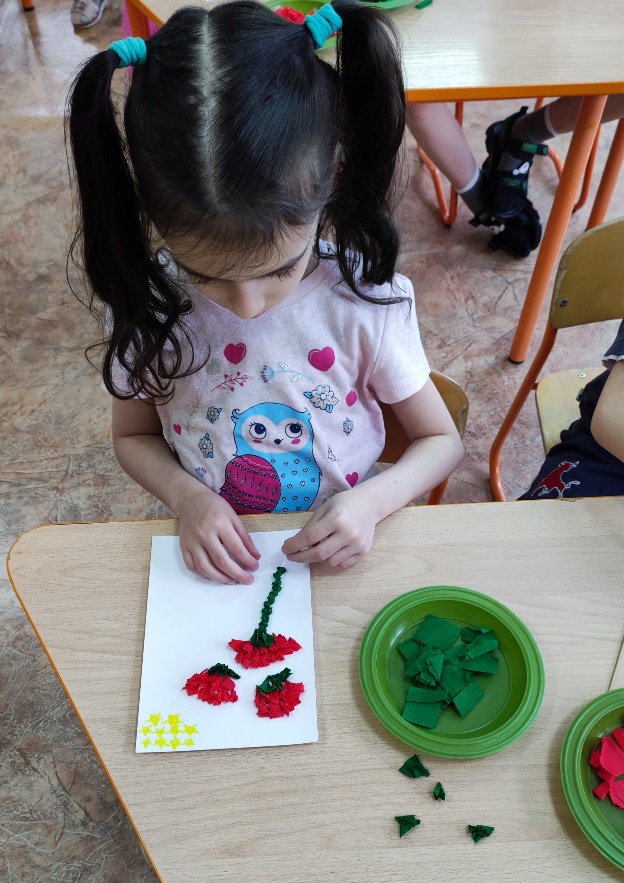 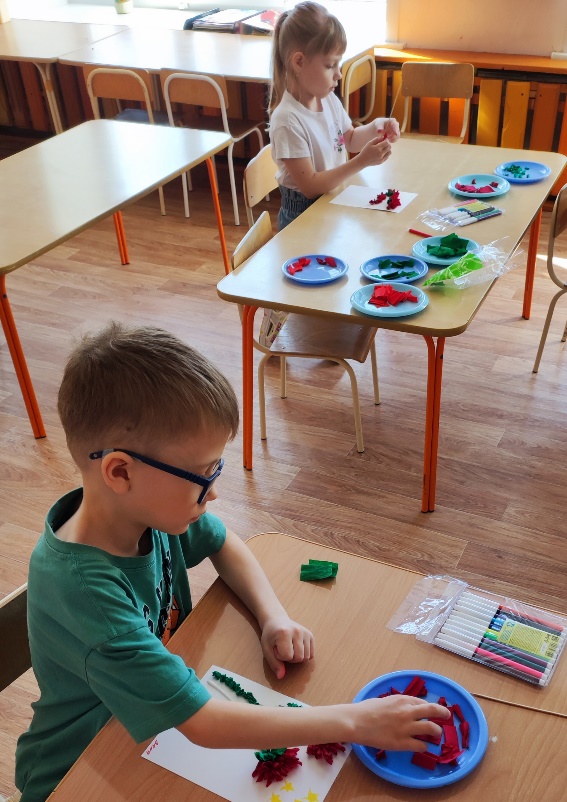 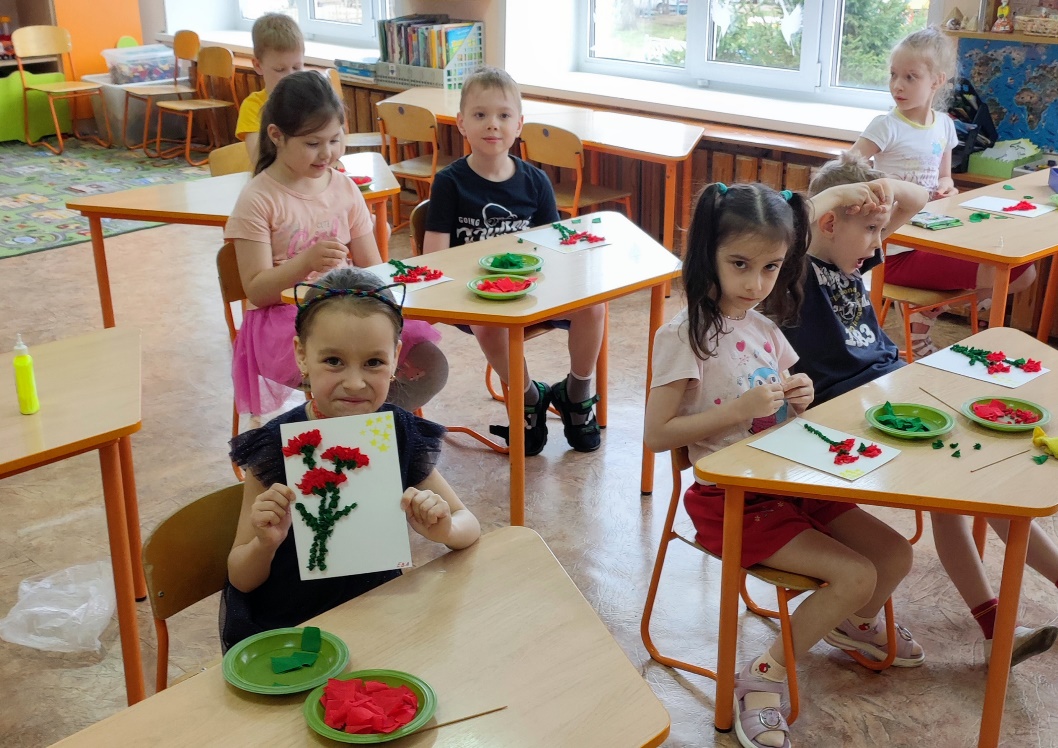 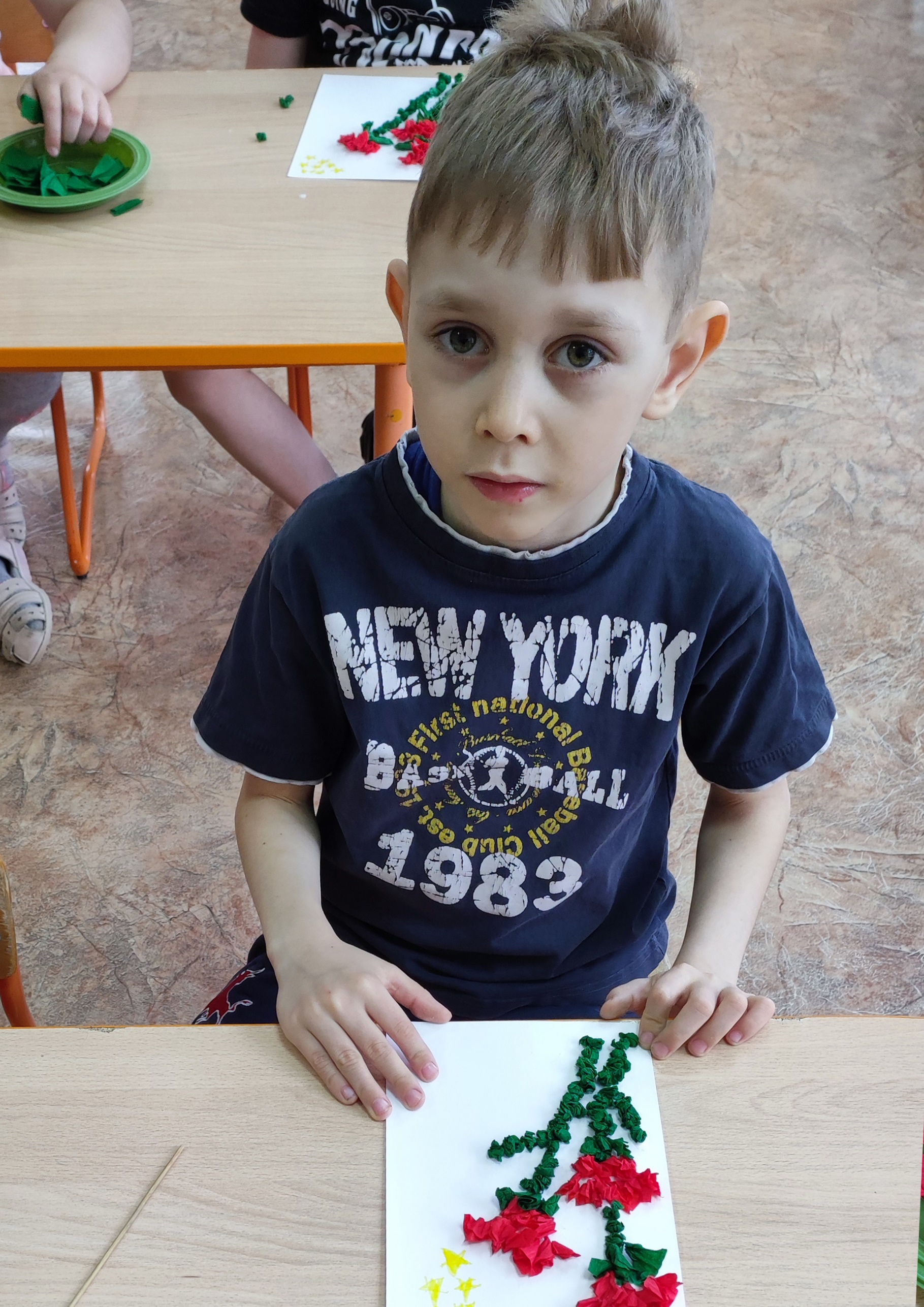 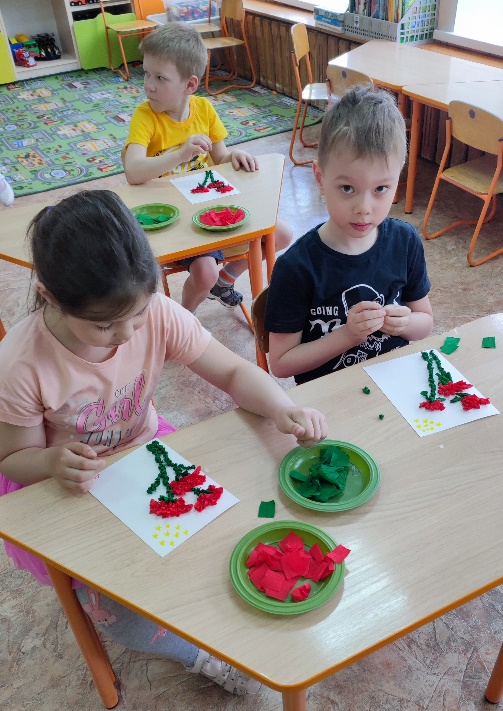 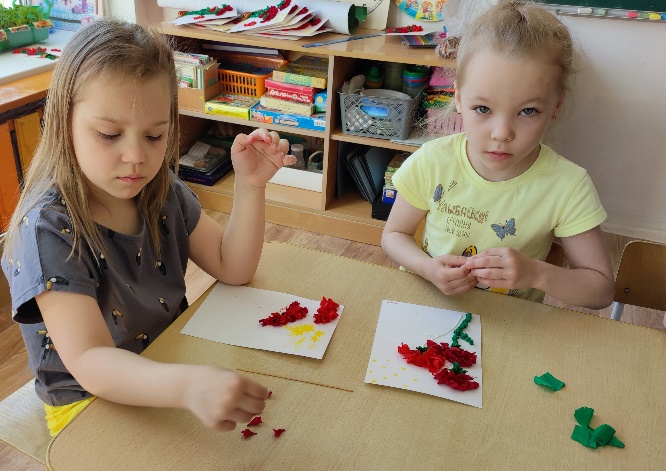 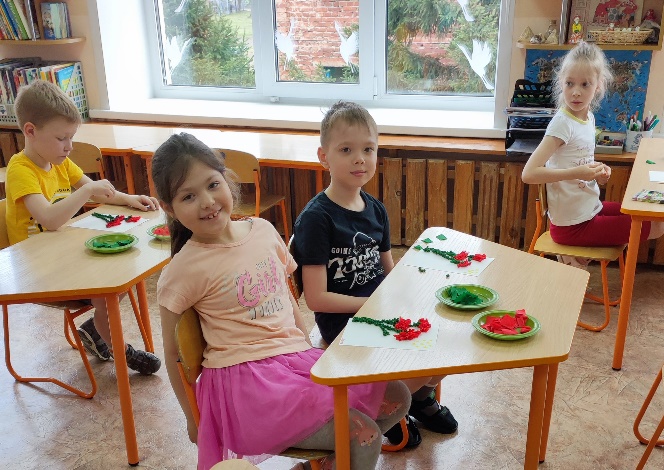 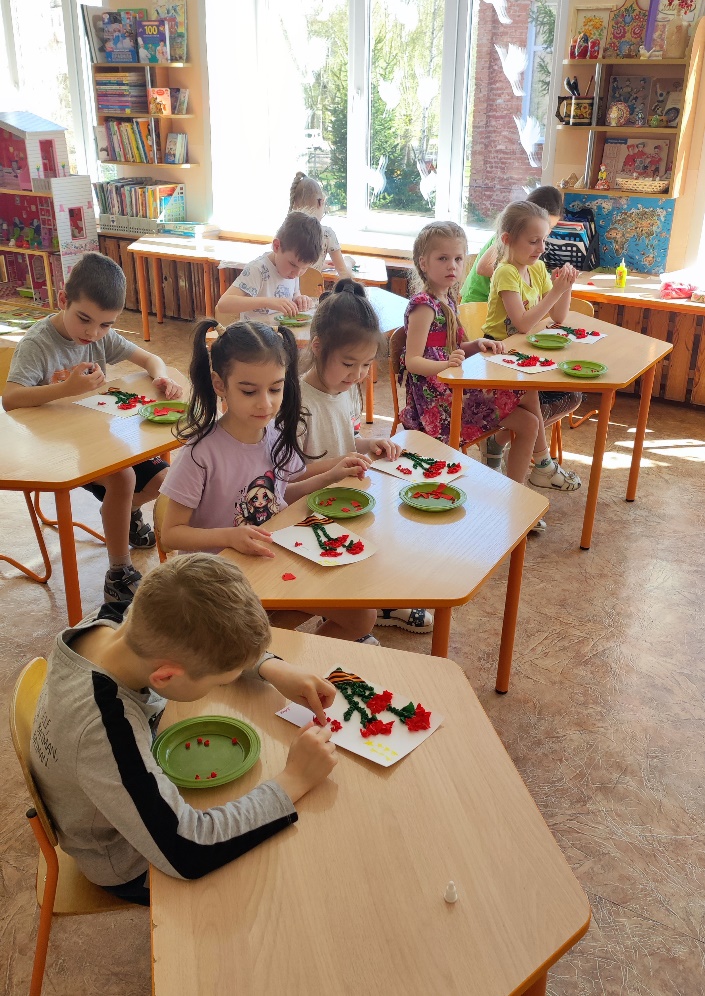 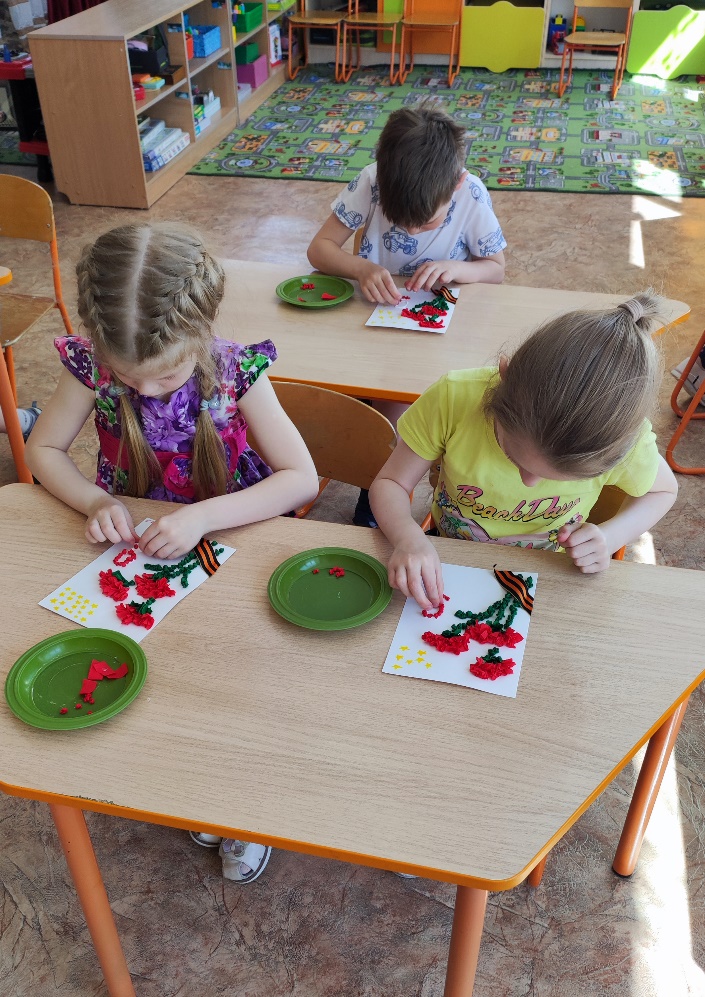 